Website Privacy NoticeWelcome to the official website of Pasay CityThis Privacy Notice explains how we collect, use, disclose, and safeguard your personal data when you interact with our website. We are committed to protecting your privacy and ensuring that your personal information is handled responsibly.Personal Data We Collect:When you visit our website, we may collect certain personal information that you voluntarily provide to us. This includes information such as your name, contact details, email address, and any other information you provide through online forms or interactive features.Cookies and Tracking:Our website may use cookies and similar tracking technologies to enhance your browsing experience. These technologies collect information about your interactions with our website, such as your IP address, browser type, and pages visited. You can manage your cookie preferences through your browser settings.Use of Personal Data:We collect your personal data for purposes such as:Responding to your inquiries and requests.Sending you updates, announcements, and information about Pasay City.Improving our website's functionality and user experience.Complying with legal obligations.Data Sharing and Disclosure:We may share your personal data with authorized personnel within Pasay City Government departments and offices, as needed to fulfill the purposes mentioned above. We do not sell or rent your personal information to third parties.Data Security:We implement measures to protect your personal data from unauthorized access, loss, or misuse. However, please note that no data transmission over the internet is completely secure. We encourage you to exercise caution when sharing personal information online.Your Rights:You have the right to:Access your personal data and request a copy of the information we hold about you.Correct any inaccuracies in your personal data.Object to the processing of your data, where applicable.Request the erasure of your personal data, subject to legal requirements.Contact Us:If you have questions, concerns, or requests related to your personal data or our privacy practices, you can contact our Data Protection Officer at dpo@pasay.gov.ph.Changes to this Notice:We may update this Privacy Notice to reflect changes in our practices or legal requirements. The revised notice will be posted on our website, and the updated effective date will indicate when the changes take effect.Thank you for visiting the Pasay City website and entrusting us with your personal information. Your privacy is important to us.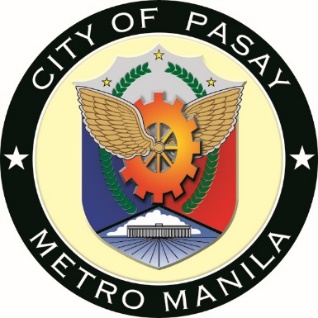 